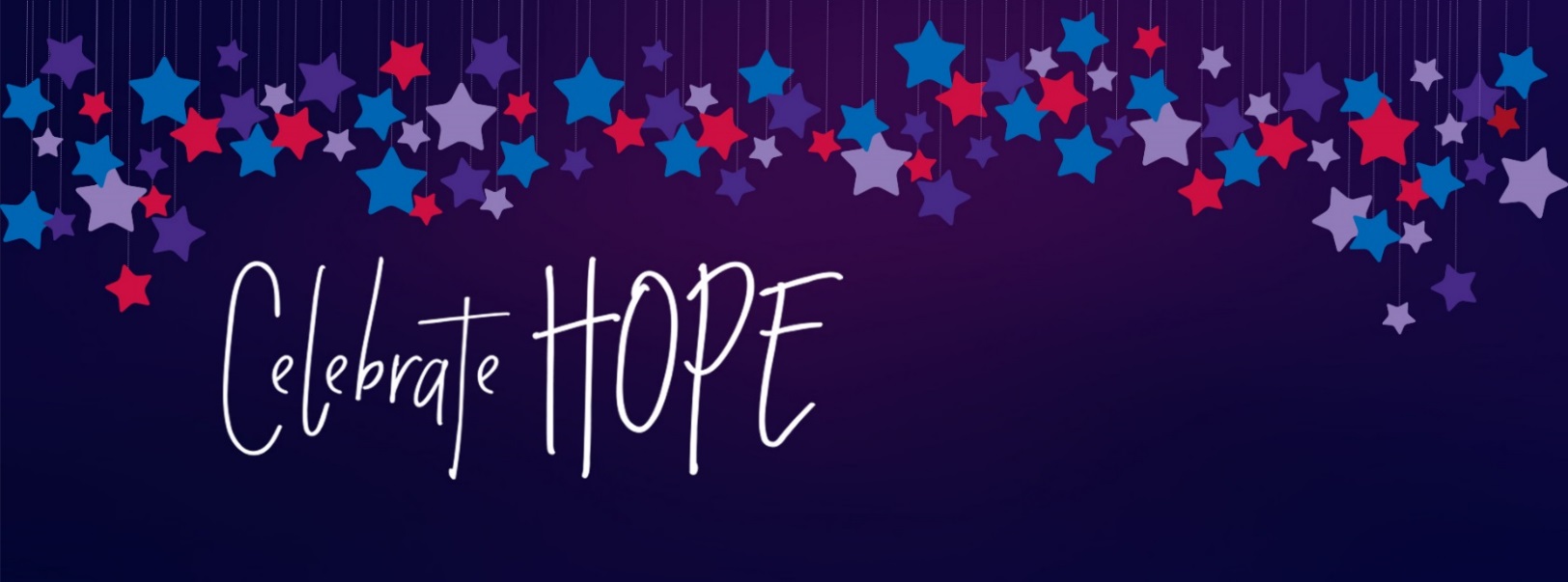 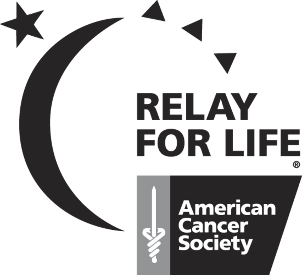 The American Cancer Society Relay For Life and Mall of America want to share the stories of compassion, determination, and courage that inspire progress and hope. This August, 50,000 dedicated stars representing 50,000 cancer stories will come together as one in an inspirational art creation at Mall of America.  Our story will shine bright, honoring everyone touched by cancer.  Add your story. Donate a star today.The star donation amount is $10.00 each. Please send your tax-deductible donation by August 9th, 2016, payable to the American Cancer Society, and this form to:American Cancer SocietyAttn: Megan Stewart
75 Davids Drive
Hauppauge NY 11788The American Cancer Society cares about your privacy and protects how we use your information.  To view our full privacy policy or if you have any questions, please visit us online at cancer.org and click on the “privacy” link at the bottom of the page or call us anytime at 1-800-227-2345.
Name: 	Address:  	City, State, ZIP: 	Email:  	Team name:_____________________________________Phone: 	RFL of:____________________  In  Memory   Honor of  Name:   	 In  Memory   Honor ofName:  	  In  Memory   Honor ofName:  	In  Memory   Honor ofName:  	  In  Memory   Honor ofName:  	  In  Memory   Honor ofName:  	  